VERBALE N. 1Il giorno ___ ottobre 20__, alle ore _________, dell’ISI di Barga/dell’IT “E. Ferrari” di Borgo a Mozzano, si riunisce il Consiglio ristretto della classe PRIMA ______, con il seguente ordine del giorno:Analisi della classe in base ai risultati test ingresso;Situazione studenti BES  ( alunni D.A., alunni con DSA, alunni stranieri…)Sono presenti i docenti:Risultano assenti i docenti:____________________Presiede il Dirigente Scolastico – il/la coordinatore/trice di classe, prof./prof.ssa _______________________ Verbalizza il/la prof./prof.ssa _______________________Analisi della situazione didattico-disciplinare della classe;Il coordinatore illustra al Consiglio la composizione generale della classe:Il coordinatore illustra la situazione generale di partenza della classe, rilevata attraverso le note informative rilevanti provenienti dagli istituti di provenienza e da quanto emerso dalla modulistica somministrata nei primi giorni di scuola. I docenti comunicano il quadro emerso a seguito di eventuali prove d’ingresso di tipo diagnostico.Si analizzano le situazioni che già presentano delle criticità. Si ritiene necessario attivare una comunicazione-contatto con le famiglie da parte del coordinatore di classe per gli allievi:Analisi degli studenti in difficoltà, alunni D.A., alunni con DSA, alunni stranieri;Il coordinatore, coadiuvato dagli insegnanti di sostegno, presenta gli studenti con problematiche certificate, Diversamente abili (Legge 104/92; DPR del 24/02/1994; DPR 122/2009; “Linee guida per l’integrazione degli alunni con disabilità”, del 4 agosto 2009) e con DSA (DPR n. 122/2009; Legge n. 170/2010, Decreto Ministeriale n. 5669 del 12 luglio 2011 e allegate Linee guida) e riferisce in ordine alle indicazioni ministeriali circa gli alunni con cittadinanza non italiana (Linee Guida del 19 febbraio 2014; Documento Diversi da chi? del 9 settembre 2015).Per gli alunni stranieri in difficoltà linguistica è possibile prevedere una attività di rinforzo linguistico.Il consiglio di classe, dopo attenta valutazione delle singole situazioni, segnala i seguenti nominativi di studenti stranieri in difficoltà per i quali si può attivare i corsi di cui sopra. 8 Indicare anche il livello di conoscenza della lingua italiana).…………………………………….…………………………………….Varie ed eventuali………………………………………………………………Alle ore __________, esaurita la discussione dei punti all’ordine del giorno, il Presidente dichiara sciolta la seduta.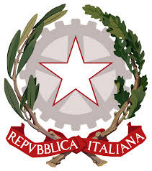 ISI di BargaIstituto Professionale Servizi per l’Enogastronomia e l’Ospitalità Alberghiera “F.lli Pieroni”Liceo Linguistico, Liceo delle Scienze Umane “G. Pascoli”Liceo Classico “L. Ariosto”Istituto Tecnico Settore Tecnologico “E. Ferrari”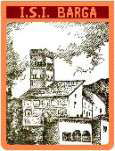 Presentazione classi PRIMECognome e NomeMaterian. alunnisempre promossin. alunniin ritardo di 1 annon. alunniin ritardo di più di un annon. totale degli alunniPer motivi disciplinari:Per le assenze/ritardi:Il/la Presidente_________________________________Il/la Segretario/a________________________________